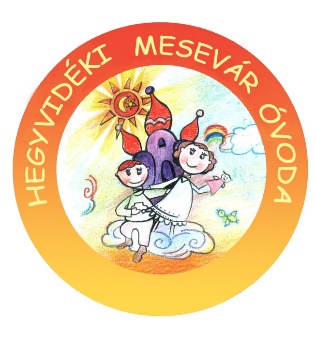 2019. Áprilisi programok 04.01. – Pesti Magyar Színház Rumini c. előadását tekinti meg a Csiga csoport - az előadás 11 órakor kezdődik 04.03. – Delfin csoport látogatása a Fővárosi Állatkertbe – Állatkerti bérletet az Alapítvány biztosítja04.03. (szerda) Művész-vár, Mocorgó-vár és Tudás-vár programok várják a nagycsoportosokat az óvodában04.05. – 11 órai kezdettel a Jókai Klubban Rutkai Bori zenés előadása – az előadást megtekinti a Süni csoport04.08. – Húsvéti vásár, mely megvalósul a Szülői Közösség szervezésében – a befolyt összeg az óvoda alapítványát támogatja - Kezdete: 153004.09. – Virányosi Közösségi Házban Fabók Mancsi Bábszínháza: A székely menyecske c. előadást tekinti meg a Delfin és a Pillangó csoport04.08. – 04.12. – Gyümölcshét, zöldségkészítés 04.11-04.12. – Iskolai beiratkozás ideje – Tankötelese korú gyermekek óvodai szakvéleményeit a választott vagy a körzetes iskolákba jutatják el. Madárovi foglalkozás a Jókai Kertben, a Normafa területén04.09. (Nyuszi, Cica) - Vendégségben az erdőben04.10. (Pillangó, Süni, Mókus) Színes tavasz - A madarak násza, költés, fiókanevelés04.11. (Katica, Csiga, Delfin) Vendégségben az erdőben04.12.-én Pindúr-Pandúr program04.16. – Városmajori séta – Tavasz megfigyelése 04.17. – Nyílt nap az óvodában – Szeretettel várjuk a leendő kiscsoportosokat!04.18. – Nevelés nélküli munkanap ügyeletes óvoda a Városmajori Óvodák04.24. – Föld napja az óvodában – Mindenkit zöld pólóban várunk erre a napra – Növényeket, virágokat ültetünk, amelyet a későbbiek folyamán közösen gondozunk.04.25. – Kerületi kiállítás - Téma: Mesehősök A kiállítás megnyitása az önkormányzatban 16 órakor lesz.04.25.-én 10 órától – Fabula Bábszínház előadása: A bátor nyulacska – Süni és a Mókus csoport részvételévelHúsvéti szokások, jelképek felelevenítése: 04.25.-én Tojáskeresés, locsolkodás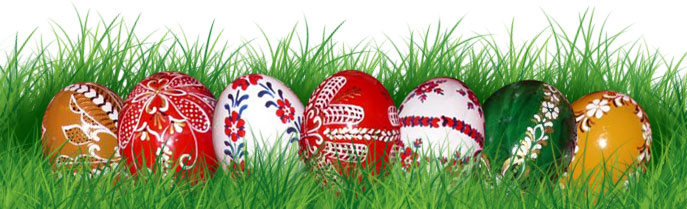 04.26.-án 10 órakor a MOM Kult. Központban – Görbe Tükör: Maugli a dzsungel fia c. előadás megtekintése a Cica, Csiga és a Nyuszi csoport részvételével04.27. – Előzd meg a fogaskerekűt! elnevezésű kerületi program az érdeklődők részvételével04.29-30. Kerületi Mesevár napok – Mesés játékokra hívjuk a kerületi óvodák gyermekeit.